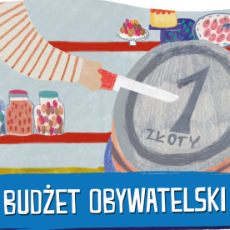 FORMULARZ PODSUMOWUJĄCY DZIAŁANIEw ramach akcji Masz Głos, Masz Wybór 2015/2016“Budżet obywatelski”Prosimy o wypełnienie i umieszczenie na stronie www.maszglos.pl 
do 20 kwietnia 2016 r.Dziękujemy!zespół akcji Masz Głos, Masz WybórCZĘŚĆ I - INFORMACJE O UCZESTNIKU AKCJI1.	Nazwa organizacji lub grupy nieformalnej2.	Data przesłania sprawozdania końcowego3.	Osoba do kontaktu/koordynator akcji (imię, nazwisko)4.	Dane kontaktowe (telefon i mail osoby do kontaktu/koordynatora akcji)5.	Gmina i miejscowość objęta działaniami akcji Masz Głos, Masz Wybór6. Termin realizacji zadania (od kiedy do kiedy)7.	Kto (oprócz koordynatora) brał udział w realizacji zadania? Ile to było osób?Uwaga! Prosimy podać liczbę osób, które koordynowały lub współpracowały przy realizacji zadania po stronie organizacyjnej.CZĘŚĆ II - CZĘŚĆ MERYTORYCZNA1.	Proszę krótko opisać, jaki mieliście pomysł na działanie, przystępując do zadania „budżet obywatelski” w ramach akcji Masz Głos, Masz Wybór?Uwaga! Ten punkt można skopiować ze sprawozdania cząstkowego, jeśli było ono składane. Jeśli coś się od tego czasu zmieniło, prosimy to opisać.2.	Proszę krótko opisać, jakie działania zrealizowaliście w ramach tegorocznej edycji akcji? Prosimy podać również dane liczbowe, np. liczbę spotkań, liczbę ankiet, liczbę osób zaangażowanych w działania itp.Uwaga! Jest to bardzo ważna część sprawozdania. Informacje tu zawarte zadecydują 
o nominacji do nagrody Super Samorząd.3. Jeżeli były takie działania, których nie udało się Wam zrealizować, proszę je wymienić i krótko opisać, co było tego przyczyną?4.	Proszę krótko opisać zaangażowanie w realizację Waszego działania przedstawicieli władzy lokalnej. Pytania pomocnicze (tzn. że nie trzeba odpowiadać na wszystkie po kolei - pytania są jedynie wskazówką):Czy urząd aktywnie uczestniczył w realizacji działania? Czy na początku odbyło się spotkanie/wymiana korespondencji z przedstawicielem/przedstawicielami gminy (wójtem/burmistrzem/prezydentem) dotyczące współpracy? Czy ze strony urzędu wyznaczono osobę/osoby do współpracy? Czy przedstawiciele gminy, urzędnicyuczestniczyli w spotkaniach z mieszkańcami, włączyli się w pracę nad przygotowaniem rozwiązań? Czy do współpracy udało się zaangażować radnych np. gminy, osiedla lub sołtysa/sołtyskę. Jak oceniają Państwo atmosferę współpracy?Uwaga! To bardzo ważna część sprawozdania. Informacje tu zawarte zadecydują 
o nominacji do nagrody Super Samorząd.5. Czy udział w akcji wpłynął w jakiś sposób na Wasze relacje z władzą lokalną? Jeśli tak, to w jaki sposób?6.	Prosimy napisać, czy z kimś współpracowaliście w trakcie realizacji zadania?  Jeżeli tak, to kto to był (np. lokalni aktywiści, organizacje pozarządowe, instytucje publiczne, eksperci) i na czym ta współpraca polegała?7.	Co uważacie za swoje największe osiągnięcie w realizacji zadania w ramach akcji Masz Głos, Masz Wybór? ( Z czego jesteście najbardziej dumni realizując zadanie budżet obywatelski? Co uważacie za swój największy sukces? Co było dla was najwartościowsze?)\8. Co było najtrudniejsze w realizacji zadania w ramach akcji Masz Głos, Masz Wybór?9. Jak oceniacie zaangażowanie mieszkańców w Wasze działania związane z akcją? (1-brak zaangażowania, 2-niskie zainteresowanie, 3-trudno powiedzieć, 4-dostrzegam zainteresowanie, 5-bardzo duże zaangażowanie)Prosimy postawić krzyżyk pod wybraną odpowiedzią.Prosimy podać krótkie uzasadnienie odpowiedzi:10. Prosimy opisać, w jaki sposób informowaliście o swoich działaniach lokalną społeczność (np. za pośrednictwem prasy, TV, internetu – stron internetowych, portali społecznościowych, wydarzeń promocyjnych, plakatów, ulotek i innych materiałów akcji MGMW, marketingu szeptanego, kontaktów osobistych)? Jeśli to możliwe, prosimy wskazać miejsca publikacji informacji o Waszych działaniach w ramach akcji (np. linki do stron internetowych, fotorelacji 
z wydarzeń organizowanych w ramach zadania, materiałów prasowych na jego temat, które ukazały się w mediach itp.).Poniżej można wkleić linki lub przesłać materiały na adres dkraszewski@maszglos.pl 11.  Inne informacje, które chcielibyście dołączyć do sprawozdania.CZĘŚĆ III - CZĘŚĆ FINANSOWA - Uwaga! Wypełniają tylko uczestnicy, którzy otrzymali grant w ramach tegorocznej akcji.1.	Prosimy krótko opisać, na co został przeznaczony grant w ramach działań związanych akcją?Prosimy wypełnić poniższe zestawienie poniesionych kosztów: Aktywne Zagłębie Dąbrowskie 13 kwietnia 2016 r. Adrian Marzec668 665 262/a.polskamarzec@op.pl Sosnowiec Maj – sierpień 2015 r. Za zadanie odpowiedzialny był 1 koordynator oraz kilkunastu wolontariuszy.Ideą projektu było upowszechnienie budżetu obywatelskiego wśród mieszkańców Sosnowca. Wynajęciu sal konferencyjnych – 200,12 plnZaproszeniu gości (mieszkańcy miasta, głównie młodzież szkół ponad gimnazjalnych około 100 osób) i prelegentów (przedstawiciele władz miasta i organizacji pozarządowych)Zareklamowaniu konferencji: (Banery, ulotki – 300,12 pln)Zorganizowaniu Konferencji: 1. Powitanie gości; 2. Przedstawienie idei budżetu obywatelskiego w Sosnowcu; 3. Podział Miasta na obszary konsultacyjne; 4. Przedstawienie projektów, które pozytywnie przeszły ocenę formalną; 5. Przedstawienie sposobów i terminów głosowania. Koszt całkowity – 500,24 plnUrząd Miejski w Sosnowcu aktywnie uczestniczył w akcji. Przed realizacją projektu odbyło się spotkanie z pracownikami Wydział Rozwoju i Promocji, którzy odpowiadali za budżet obywatelski.Do współpracy włączyli się również radni oraz przedstawiciele tzw. obszarów konsultacyjnych.Współpraca była dobra. Dobrze wpłynął na relacje z władzami miasta.Urząd Miejski w Sosnowcu, organizacje pozarządowe.12345 xZestawienie poniesionych kosztówZestawienie poniesionych kosztówZestawienie poniesionych kosztówZestawienie poniesionych kosztówL.p.Nazwa kosztu (np. papier, ciastka, ulotki)Nr faktury/rachunkuCel poniesionych kosztów (na jakie działania/wydarzenia przeznaczono poniesione koszty)1.Wynajęciu sal konferencyjnych – 200,12 plnZorganizowanie konferencji2.Zaproszeniu gości (mieszkańcy miasta, głównie młodzież szkół ponad gimnazjalnych około 100 osób) i prelegentów (przedstawiciele władz miasta i organizacji pozarządowych)3.Zareklamowaniu konferencji: (Banery, ulotki – 300,12 pln)Promocja projektu4.Zorganizowaniu Konferencji: 1. Powitanie gości; 2. Przedstawienie idei budżetu obywatelskiego w Sosnowcu; 3. Podział Miasta na obszary konsultacyjne; 4. Przedstawienie projektów, które pozytywnie przeszły ocenę formalną; 5. Przedstawienie sposobów i terminów głosowania. 5.Koszt całkowity – 500,24 pln6.